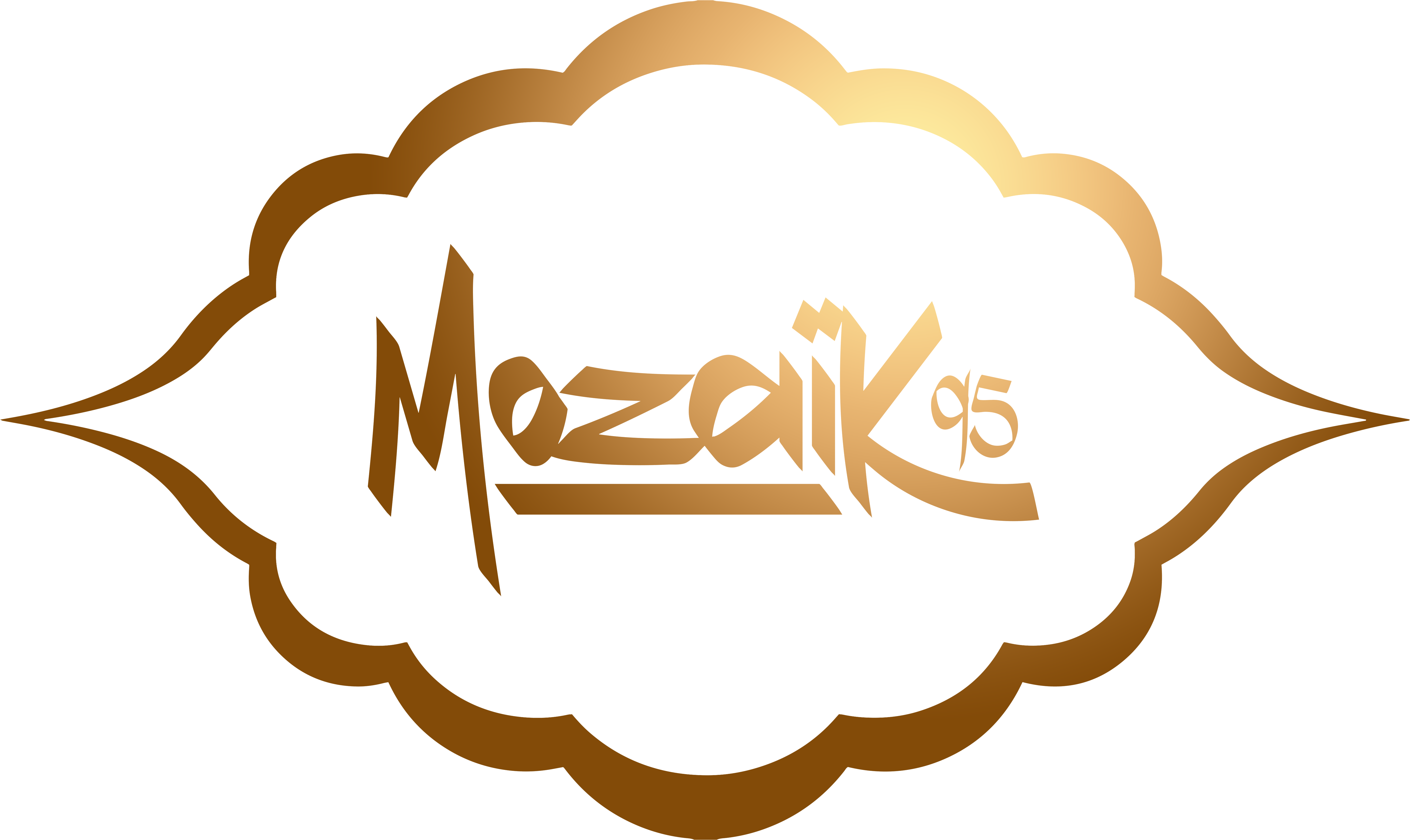 Règlement intérieur 2023/2024Atelier Danse Orientale1-Cours d’essai offert : 1er cours d’essai  gratuit -1h.2 - L’inscription : L’adhérent et ou le tuteur légal de l’enfant adhérent devra avant le deuxième  jour de fréquentation aux ateliers remettre au professeur l’intégralité des documents demandés :la fiche d’inscription dûment remplie ;un certificat d’aptitude à la danse (datant de moins de 3 mois) ;1 photo - Personne  autorisée à prendre l’enfant après les cours : …………………………….- L’enfant rentre-il  seul ?      Oui         Non         3- Tarifs 2022/2023: 4 - la participation financière: L’adhérent ou le tuteur légal de l’enfant adhérent devra remettre au professeur : 3 chèques libellés à l’ordre de Mozaîk95 remis à la rentrée.Possibilité de versement en trois mensualités, mais l’inscription est annuelle, un doit d’adhésion (obligatoire) de 15€ versé séparément par chèque ou espèce,Un éventuel remboursement ne pourrait avoir lieu que :-dans le cas d’une interruption des cours  de notre fait.5- Les effets personnels des participants :L’association Mozaïk 95 et le professeur ne sont en aucun cas responsable des effets personnels des adhérents.6-  Droit à l’image :Autorise l’association mozaik95 à photographier, à filmer  mon (mes) enfant(s) et à utiliser ces documents dans le cadre d’une  diffusion   par mozaik95 sur son site web et tous  autres supports de  communications.7 –Contact :  Toute réclamation est à transmette à Mme Chaïbi Farida, Présidente de l’association Mozaïk95 au siège social :Mozaïk95 : Maison de quartier Axe Majeur Horloge 12 allée des petits pains95800 Cergy-Pontoise cedex Tèl : 06 34 96 70 82e.mail : mozaïk95@free.fr (Signature à faire suivre de la mention « lu et approuvé)Atelier enfant   (5 à 10 ans)210€Atelier ados (11-17ans)249€Atelier adulte  (+18ans)270€ Enfants (5 à 10 ans)    Jeunes (11-17ans)    Adultes  (+18ans)70€83€90€70€83€90€70€83€90€